Help Document – Booking a Class If you have any questions when booking a class, you may use this help document as a guide.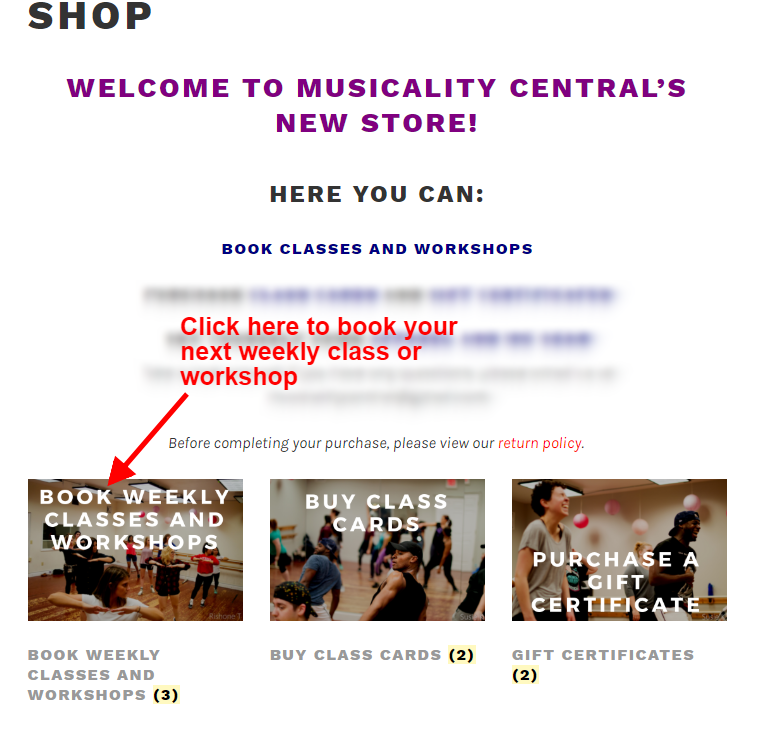 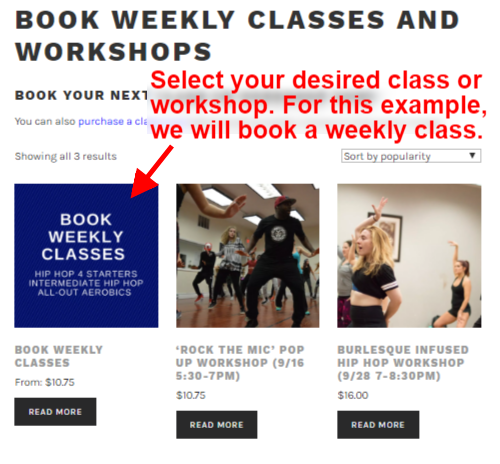 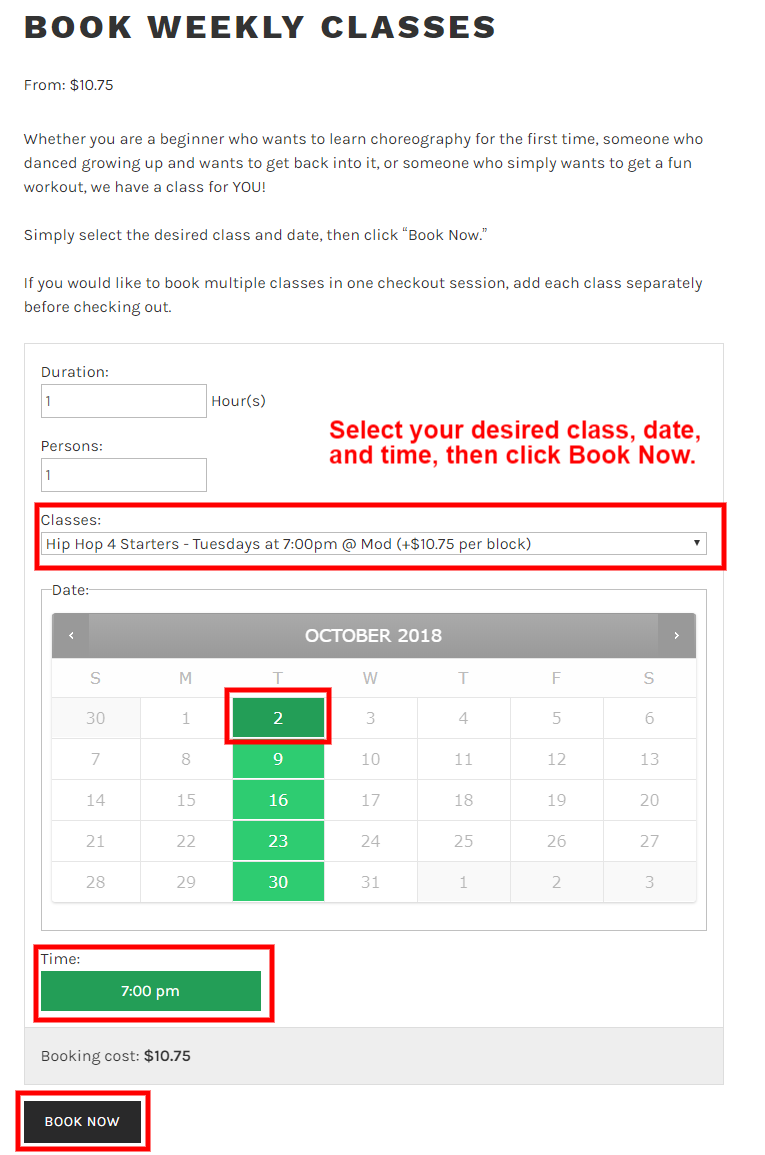 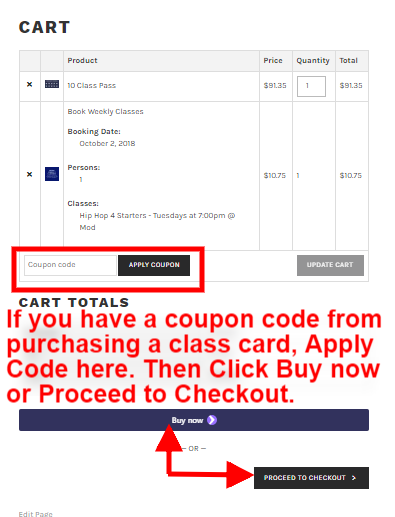 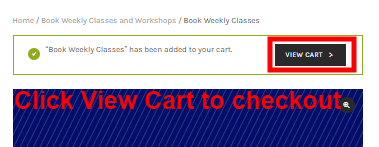 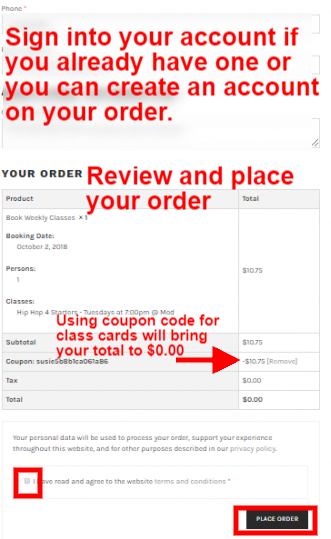 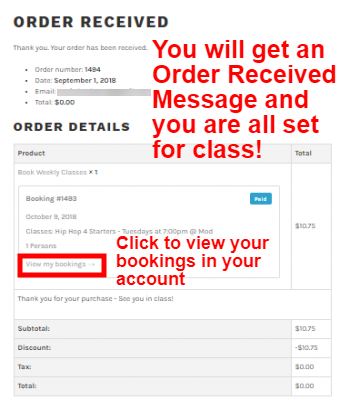 